针对问题，找到方法                    —初二年级召开阶段性调研检测质量分析会12月25日第三节一下课，在许校长和陈娟老师的号召下，全体初二年级的老师在许校的大办公室召开了针对上周刚刚结束的阶段性调研检测进行质量分析会并对期末考试的进度安排进行了安排。首先，因为语文刘老师和数学范老师才刚刚加入到初二年级组，陈娟老师先对两个班级的总体情况作了简要说明，从班级的人数，班级的情况进行了简单分析。随后对期末考试的进度进行了简单说明，要求每门学科都要抓紧节奏，尽快结束新课，让学生进入复习状态。接着许校长从教学质量永远是最重要的，是一个学校的生命线着手，对初二教师提出了三句话九个字，要学会回头看，埋头干，迎头赶。通过数据看问题，分析问题。当然年级组也要做好服务工作，协调一切确保初二年级各方面能够正常运转。这样不仅对老师，对学生，对家长和社会都有所交代。最后由课程中心的李主任谈到，要狠抓学风，教风，课堂规范要落实，把自己的事情做好，做到规范。并特别提到两个班级的差距问题，要重视八1班的问题。各科导师也都提出了宝贵性的建设，比如朱元老师提到要狠抓学生的作业问题等等。这样一次分析会，让大家坐下来，摊开问题讲问题，给了初二年级老师明确的方向。相信在各位教师的努力下，初二年级一定会大放异彩的。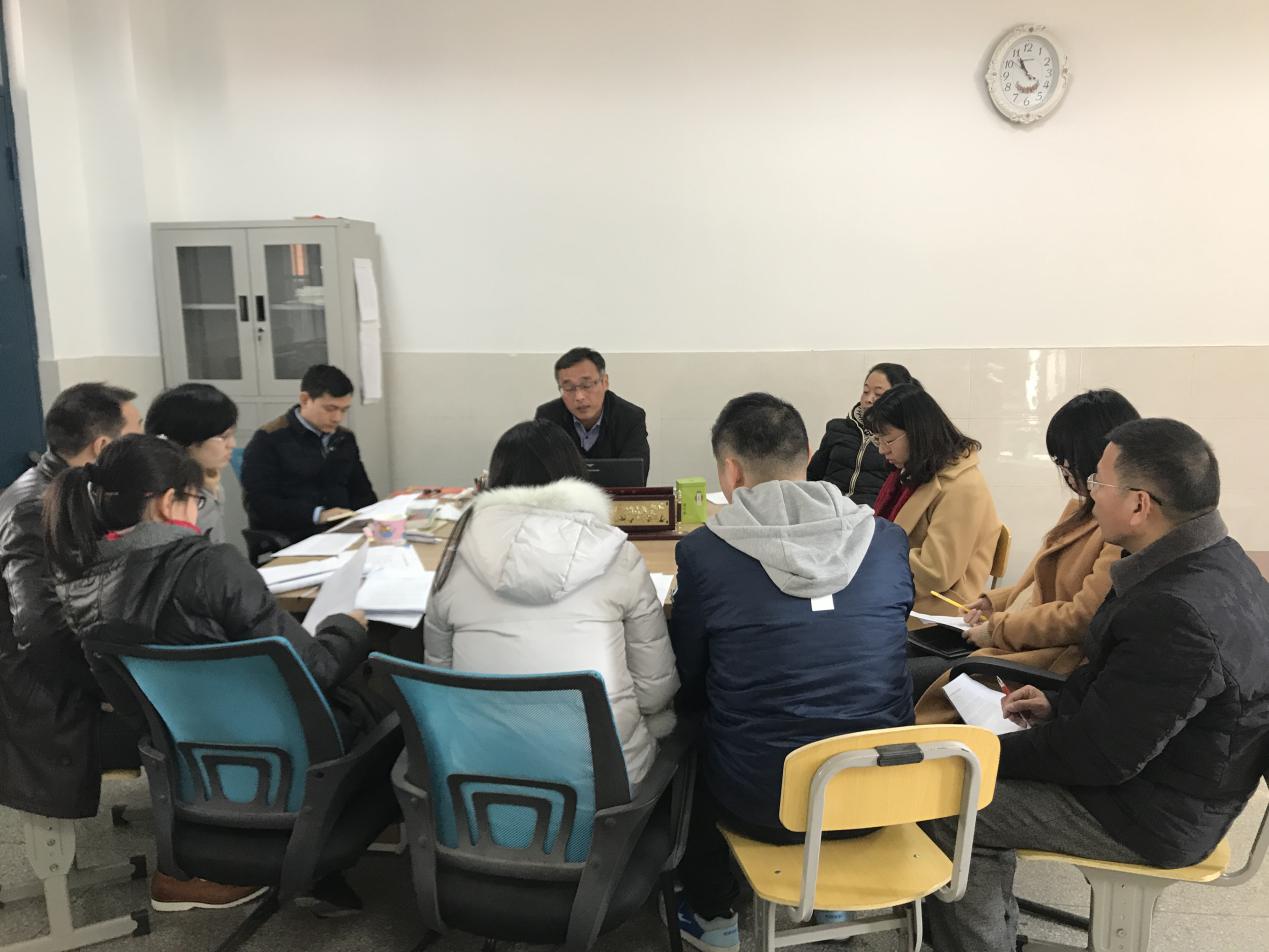 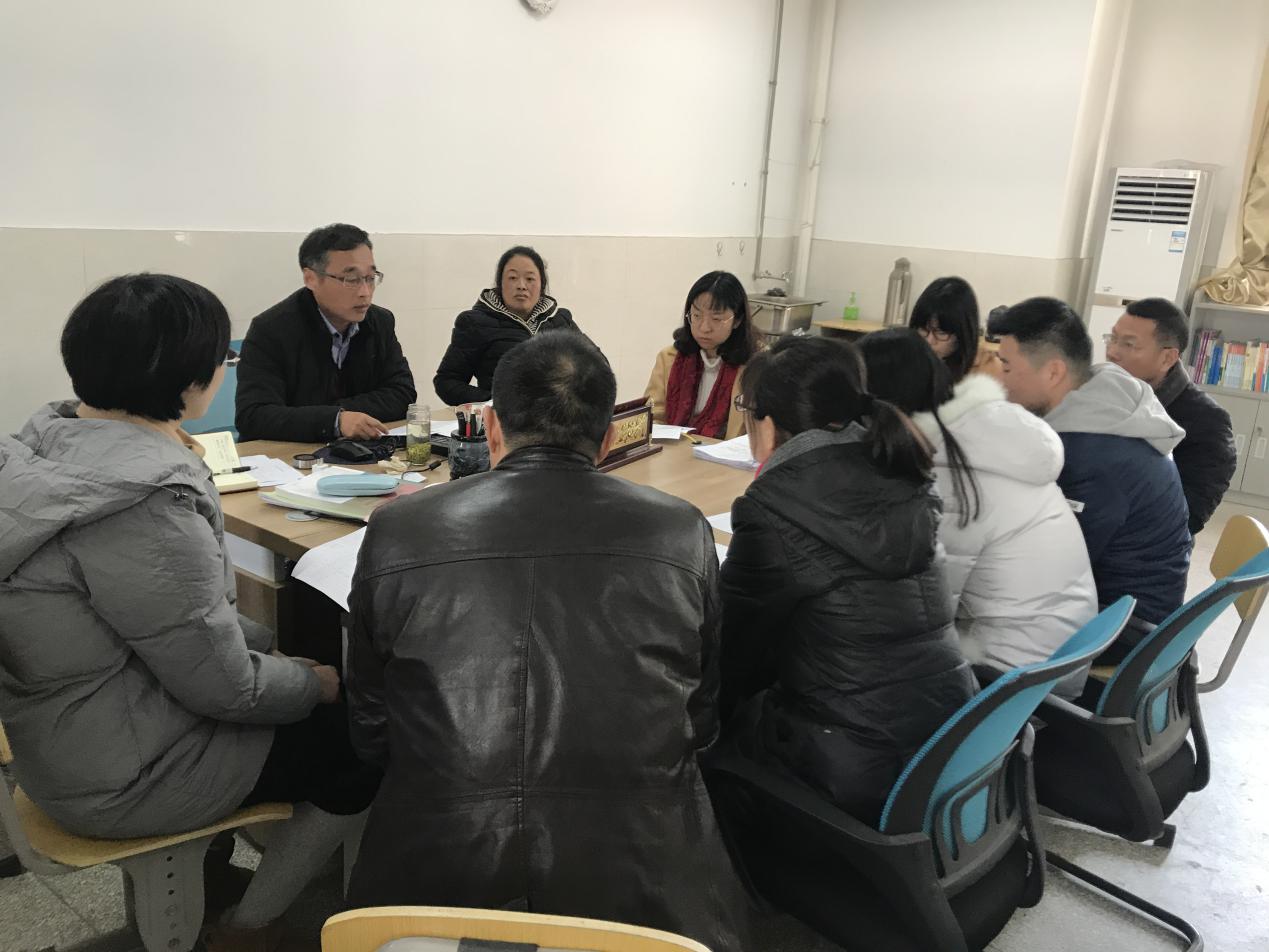 